CENTRO ESCOLAR ALBATROSSEGUNDO DE SECUNDARIA FÍSICAACTIVIDADES DE LA SEMANA DEL 30 DE AGOSTO AL 3 DE SEPTIEMBRE DEL 2021ING GRETHEL SALDIVAR HERRERALUNES 30 DE AGOSTOEncuadre y diagnóstico por QUIZZIZMIÉRCOLES 01 DE SEPTIEMBRERetroalimentación del diagnóstico por ZOOMActividad 1: enviar el examen diagnostico contestado Correo: grethel_sh@hotmail.comJUEVES 2 DE SEPTIEMBRETEMA: ¿Qué es la física como ciencia? Clase por ZOOMACTIVIDAD 2: en tu libreta, escoge un fenómeno natural distinto al que hemos visto en clase y con tus propias palabras trata de explicar ¿Cómo se forma?FECHA DE ENTREGA: Correo: grethel_sh@hotmail.com VIERNES 3 DE SEPTIEMBRERetroalimentación 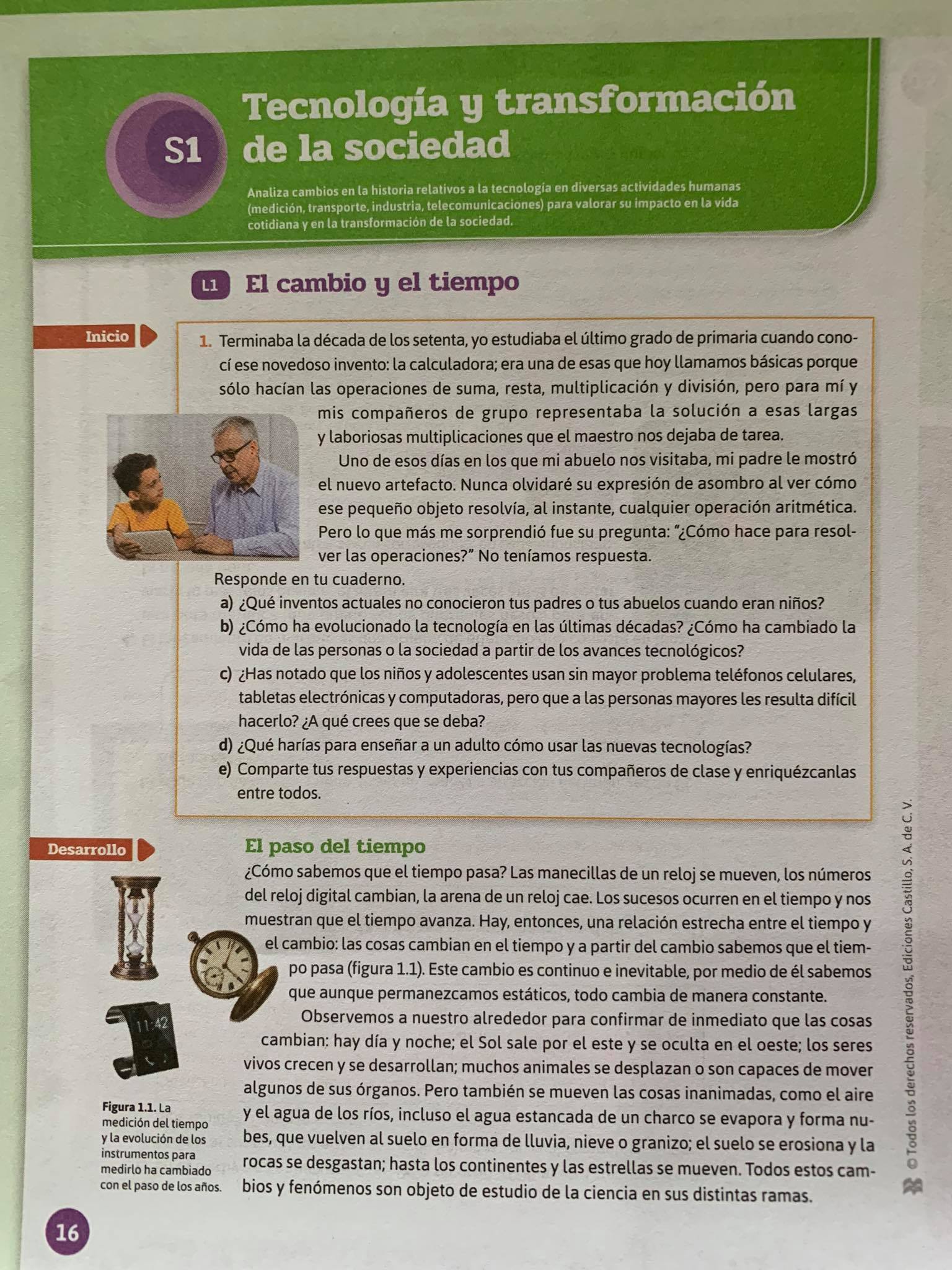 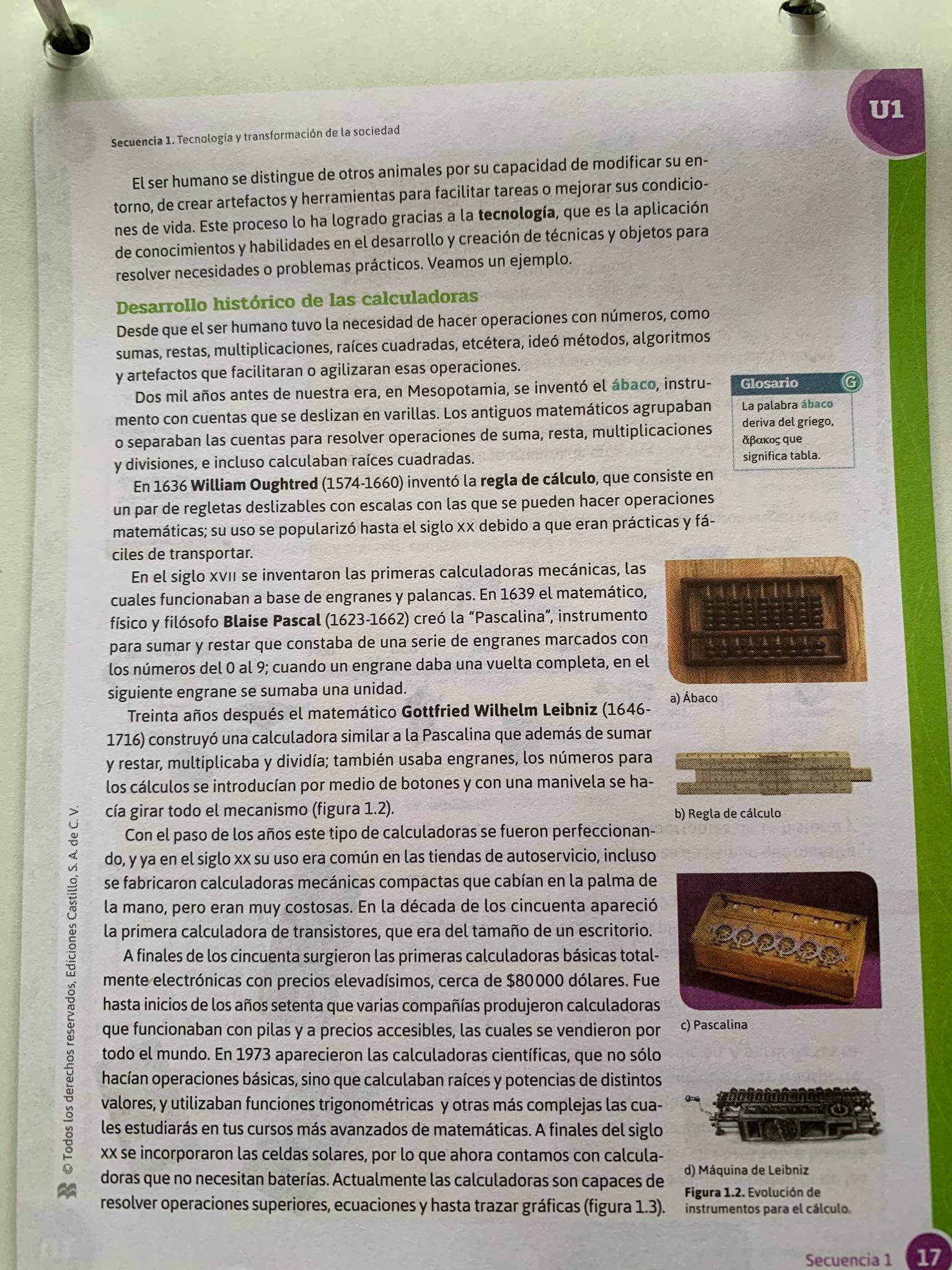 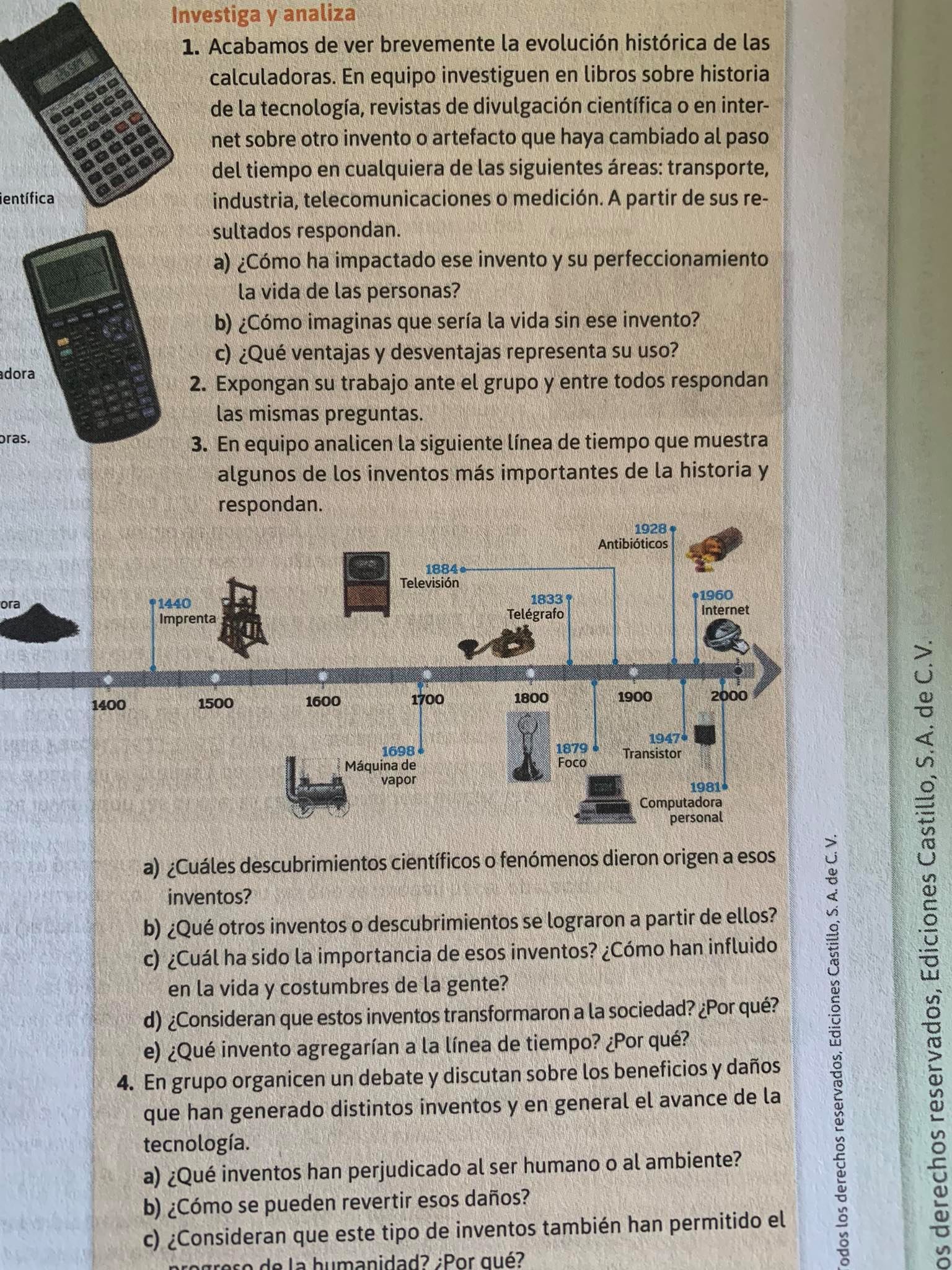 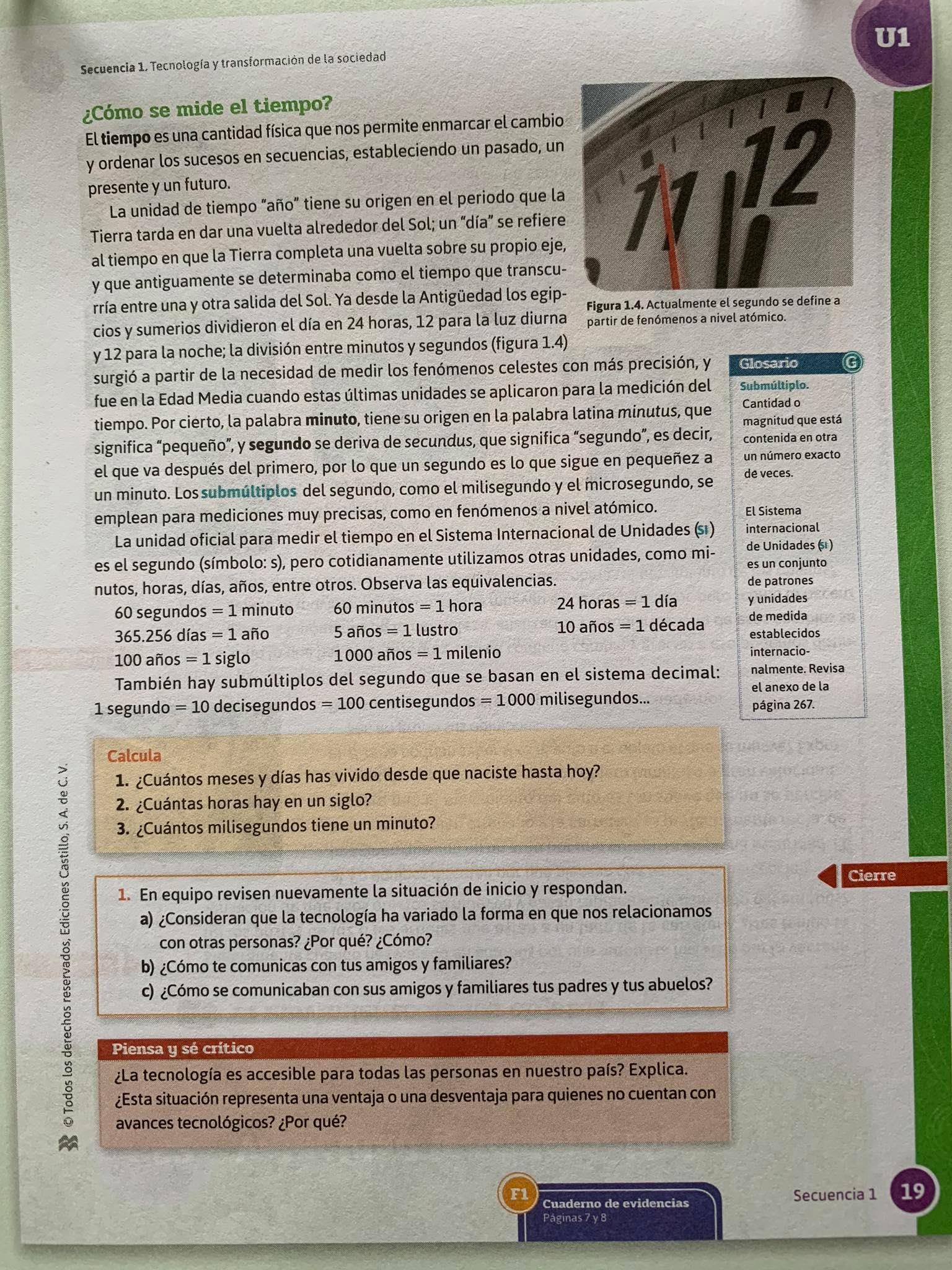 